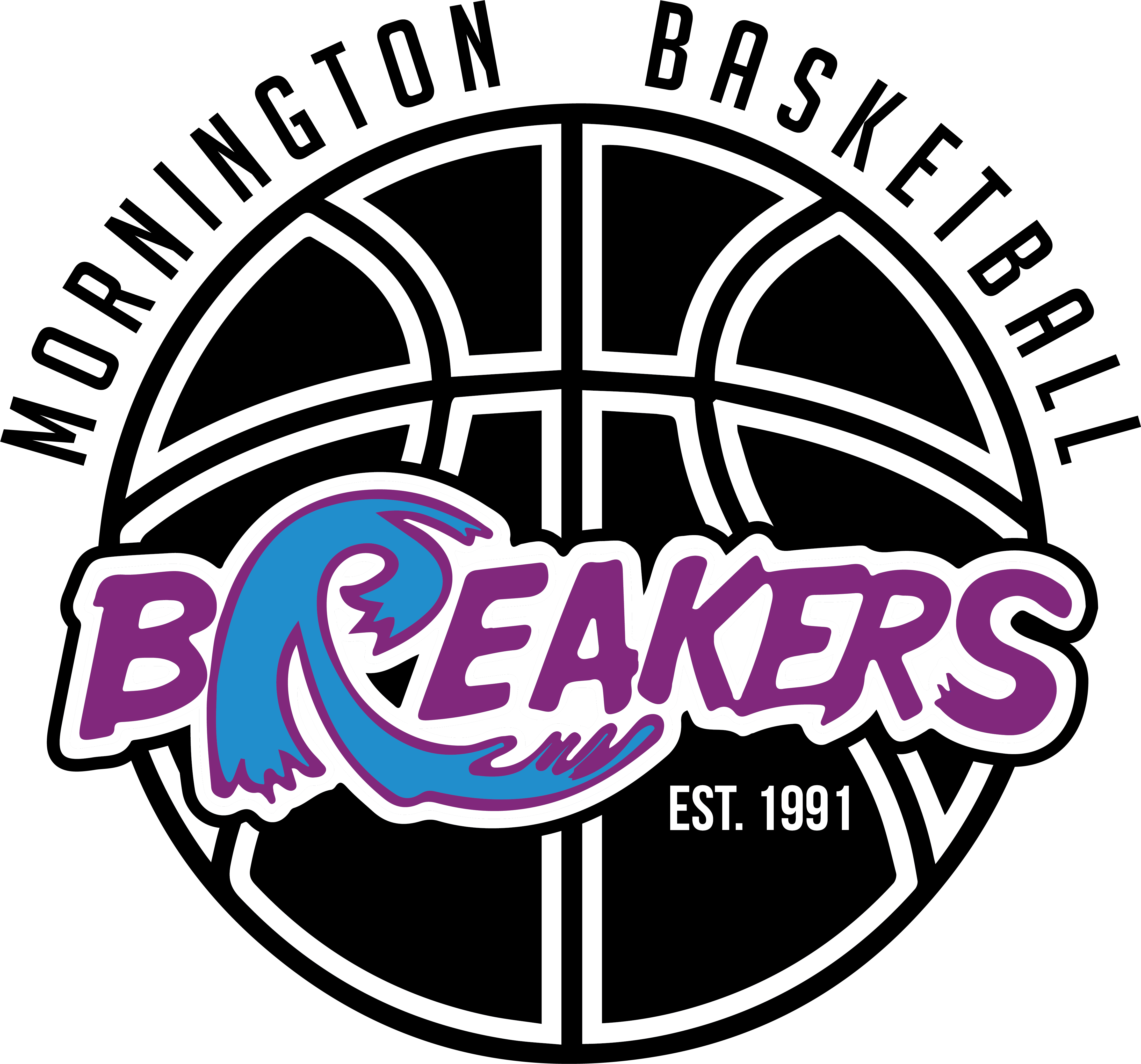 2024 Committee of Management - Nomination FormNominations are hereby invited for the following positions for the Mornington District Basketball Association Incorporated, Committee of Management. Nominations close at 5pm on 20th May 2024.President					2-year term	[until AGM 2026]Secretary 					2-year term 	[until AGM May 2026]General Committee				2-year term	[until AGM May 2026]To be nominated requires two current members both of who must be over 18 years of age.----------------------------------------------------------------------------------------------------------------------------------------------We, as two current MDBA Members, both over 18 years of age                             Member 1:  ……………………………………………………………………Signature: ……..…………………………….…………………………………………Mobile: ……………………..………………………………………..…………Member 2:  ……………………………………………………………………Signature: ……..……………………….………………………………………………Mobile: ……………………..………………………………………..…………hereby nominate ……………………………………..……………………………………………………………………………….…. for the position[s] (circle relevant position/s below that the nominee is nominating for)PRESIDENT		SECRETARY		GENERAL COMMITTEENOMINEE CONFIRMATIONI, ……………………………………………………………………………………………………………..………………..  agree to the above nomination[s]  Signature: …………………………………………………………………………  Date: ……../…….…/2024Address: ………………………………………………………………………………………………………………………………………………………………………….Phone: ………………………………………….		Email: …………………………………………………………………………………………..Please return by email to the Secretary of Mornington District Basketball Association, Ms Samantha Browne, manager@morningtonbasketball.com.au by no later than 5pm 20th May 2024. 